PERMOHONAN SEMINAR TUGAS AKHIR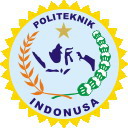 Yang bertanda tangan dibawah ini saya :Dengan ini mengajukan untuk seminar Tugas Akhir. Sebagai persyaratan saya lampirkan:		Surakarta, <<tanggal>>	Mengetahui	Mahasiswa,	Ketua Program Studi	........................................	...........................................	NIDN. / NIK............................	NIM.............................Nama:NIM :Program Studi/Kelas:No. HP:Judul Tugas Akhir:Pembimbing 1	:Pembimbing 2:No.BekasPengecekanProposal tugas akhir dicetak 2 eksemplar tanpa dijilid dengan kertas A4 ukuran 80 gram dan dijepit dimasukan dalam stopmap sesuai warna program studi Buku Konsultasi tugas akhir yang sudah disetujui oleh  pembimbing